Конкурсная программа для учащихся 2-х классов«Математики страна всем нам с детства нужна»Цель:- развитие познавательной активности и когнитивных функций через выполнение  математических заданий;                - создание условий для реализации музыкальных, актерских способностей детей путем вовлечения их в коллективную творческую деятельность.Ход программыДобрый вечер, дорогие знатоки и любители математики! Я очень рада всех вас здесь видеть! Давайте проверим, все ли здесь собрались.Математика - очень точная наука. Без нее не обходится ни один человек независимо от возраста и профессии.Давайте, ребята, учиться считать: Делить, умножать, прибавлять, вычитать.Запомните все, что без устного счета Не сдвинется с места любая работа.Без счета не будет на улице света. Без счета не может подняться ракета.Без счета письмо не найдет адресата. И в прятки сыграть не сумеют ребята.Беритесь, ребята, скорей за работу! Учитесь считать, чтоб не сбиться со счету!Конкурсной программы не бывает без жюри. (Представление). Наивысший балл по каждому конкурсу – 5, как и на уроке.И, конечно же, конкурса не бывает без команд-участниц. Позвольте начать.Чтоб этот праздник вам по душе пришелся всемИметь знания надо прочные, быть веселыми и находчивыми!1 конкурс. Визитка команды (название, защита названия); жюри оценивает: единый стиль (внешний вид, отличительные элементы одежды или эмблемы, связанные с математикой);А чтобы работать командой, нужно знать некоторые правила:Работать дружно, все вместе;Уметь выслушать своего товарища;Не обижать товарища, который сделал ошибку;Не смеяться над командой, которая проигрывает;Не злиться, если вы проиграете.2 конкурс «Бегущие секунды».(За одну минуту ответить каждой команде на большее количество вопросов)1команда. 1.Сколько букв в русском алфавите?2.Сколько дней в неделе?3.Как назвать число, в котором 10 десятков?4.Какое самое большое двузначное число?5.Сколько сантиметров в ?6.Горело 7 свечей. 2 из них погасли. Сколько свечей осталось?7.Сколько ушей у 4-х мышей?8.Мой приятель шёл, пятак нашёл. Двое пойдём - сколько найдём?9.Сколько слогов в слове «Буратино»?10.Сколько десятков в числе 18?11.Какое самое любимое число в сказках?12..Сестре 2 года, брату – 5 лет. Сколько лет будет сестре, когда брату будет 8 лет?13. Утка на одной ноге весит . Сколько будет весить утка на двух ногах? (3кг)2 команда.1.Сколько букв в слове «школа»?2.Сколько сторон у квадрата?3.Как называется результат при сложении?4.Сколько гласных букв в русском алфавите?5.Какое самое маленькое трёхзначное число?6..Крышка стола имеет 4 угла. Один из них отпилили. Сколько углов стало?7.Яйцо всмятку варится 3 минуты. Сколько времени потребуется, чтобы сварить всмятку 3яйца?8.12 братьев друг за другом ходят, друг друга не обходят! Что это за братья?9.Сколько месяцев в году?10.На одной ноге стоит гусь и весит . 11.Сколько будет весить гусь, если встанет на 2 ноги?12.Сколько концов у двух палок?13.Два братца в воду глядятся, а всё не сойдутся. Что это?И прекрасна и сильна математика- страна!Тут везде идет работа, все подсчитывают что-то, Сколько ног у воробьев, Сколько пальцев на руках,Сколько в садике скамеек, Сколько в пятачке копеек.Раз,2 ,3,4,5,6,7,8,9,10Можно все пересчитать, сосчитать, измерить, взвесить.Математика повсюду. Глазом  только поведешьИ примеров разных уйму ты вокруг себя найдешь.3 конкурс.  «Эстафета счётчиков»От каждой команды выходят по 5 человек. Добежать до скамейки, решить пример, передать эстафету другому участнику. Учитывается скорость и правильность выполнения задания20-7=                        26+4=                  17+12=                   38-20=                       85-40=                92-70=87-5=                         78-3=                   69-4=6+7=                          30-4=                    70-7=41+9=                         5+6=                    41+27=13-4=                         15-7=                    8+4=                                        4 конкурс. Капитаны    Ребусы.Числа любят прятаться между буквами и вместе с ними составлять слова. 
А вот в какие слова попали числа, вы узнаете, если разгадаете ребусы.  3буна (трибуна);                  100 янка (стоянка)  по  ( подвал);                ко100чка (косточка)                      сви100к ( свисток)По2л,		с3ж,		Р1а,		5но,		Игра со зрителями.Какое из животных больше – лошадь или собака?   (Больше лошадь).Утром люди завтракают. А вечером?  (Вечером ужинают).Днём на улице светло, а ночью?  (Темно).Небо голубое? А трава?  (Зелёная).Груши, апельсины, сливы, яблоки … - что это?  (Фрукты?)Что такое Междуреченск, Кемерово, Новокузнецк, Мыски?  (Города).На кого больше похожа собака – на кошку или на курицу?  (На кошку,  т. к. у них 4 лапы, шерсть, хвост, когти).Сейчас попросим мы внимания, 
Жюри оценит ваши знания. 5 конкурс. Аукцион пословиц и поговорок с числамиПо кругу команды называют пословицы с числами. Выигрывает та команда, которая называет последней.6 конкурс. Математический кроссвордКаждой команде на стол выдается кроссворд.По вертикали:Как называется математический текст, в конце которого есть вопрос?Знак, с помощью которого выполняется уменьшение числа на несколько единиц.Число меньше 10 на 2.Число меньше одного на один.Число больше 3 на 4.По горизонтали:Действие, выполняемое при уменьшении числа на несколько единиц.Действие, выполняемое при увеличении числа на несколько единиц.Знак, при помощи которого увеличивают число на несколько един. 7 конкурс. По порядку становись.Построить числа в порядке возрастания. Счетная комиссия засекает время с того момента, когда выдаются карточки.953   78    16  935   814    9   721   127     415        724Игра со зрителями.Сколько солнышек на небе?	    - огоньков у светофора?	    - колёс у машины?	    - глаз у совы?	    - пальцев у перчатки?	    - цветов у радуги?	    - времён года?	    - друзей?8 конкурс. Капитаны    Каждое утро лиса, медведь, заяц занимаются бегом. Звери соревнуются на своей беговой дорожке. Она имеет следующую форму и размеры:м                         4 м                                          Определите длину дорожки.9 конкурс. Домашнее задание.Художественный номер на тему «Математики страна всем нам с детства нужна».10 конкурс «ГРАФИЧЕСКИЙ ДИКТАНТ». Этот конкурс оценивается так: сколько детей в команде правильно написали диктант, столько баллов получает команда. Сейчас мы с вами будем писать графический диктант, если вы напишите правильно, то у вас должно получиться интересное животное. Будьте внимательны! От заданной точки на ваших листиках начинаем рисовать линии: 5 клеток вправо, 1 вниз, 3 влево, 1 вниз, 4 вправо , 1 вниз, 1 вправо, 1 вниз, 1 влево, 2 вниз, 2 влево, 1 вверх, 1 вправо, 1 вверх, 3 влево, 2 вниз, 2 влево, 1 вверх, 1 вправо, 3 вверх, 1 влево, 2 вверх. Не барашек и не кот, 
         Носит шубу круглый год! 
          Серая для лета. 
Подведение итогов турнира, награждение победителей.Вот закончилась играРезультат узнать пора.Кто же лучше всех трудилсяИ в турнире отличился?Награждение участников команды, победившей в турнире и самых активных зрителей.Вот и закончена играИтоги подводить пора!Слово предоставляется жюри.- На экране – семь разноцветных бабочек по порядку цветов радуги. На каждой бабочке - буква: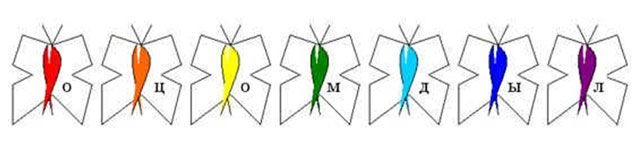 - Проследите глазками за бабочками в том порядке, в котором я назову, соедините буквы и прочитайте слово: зеленая бабочка, красная, фиолетовая, желтая, голубая, оранжевая, синяя. Какое слово получилось? (Молодцы.С математикой дружить несложно, Если полюбишь ее ты.953   78    16  935   814    9   721   127     415      724953   78    16  935   814    9   721   127     415      7241.з1.зад2.м3.ва2.м5.3.вычитаниеоа4.с  6.   н  6.   нольс4.суе7.      п7.      плюсмоьж8.     с8.     семьние